Министерство образования и науки Российской ФедерацииФедеральное государственное бюджетное образовательное учреждениевысшего образования«Курский государственный университет»		Колледж  коммерции,  технологий  и  сервиса				Методические рекомендации по написанию реферата по дисциплине «Программное обеспечение компьютерных сетей»специальности 09.02.05 Прикладная информатика (по отраслям)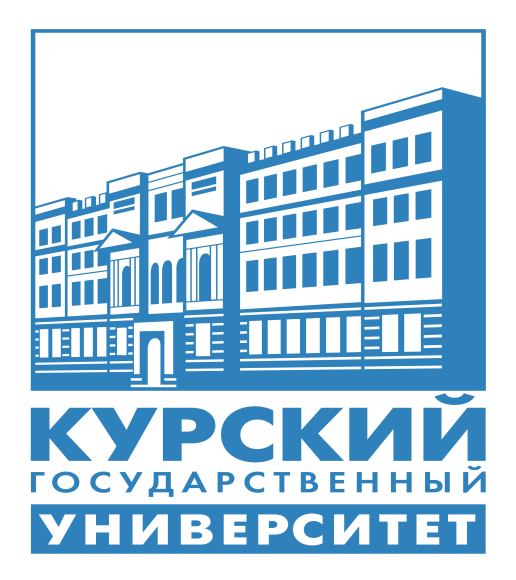 Составитель: Цветков А.В., преподаватель колледжа коммерции, технологий и  сервиса  ФГБОУ ВО «Курский государственный университет»Курск 2016Требования к содержанию и оформлению реферата Написание реферата является:-   одной из форм обучения студентов, направленной на  организацию и повышение уровня самостоятельной работы студентов;-   одной из форм научной работы обучающихся, целью которой является расширение научного кругозора студентов, ознакомление с методологией научного поиска.Реферат, как форма обучения обучающихся, - это краткий обзор максимального количества доступных публикаций по заданной теме, с элементами сопоставительного анализа данных материалов и с последующими выводами. При проведении обзора должна проводиться и исследовательская работа, но объем ее ограничен, так как анализируются уже сделанные предыдущими исследователями выводы и в связи с небольшим объемом данной формы работы.Темы рефератов определяются ПЦК Общеобразовательных дисциплин и математики и содержатся в программе учебной дисциплины. Преподаватель рекомендует литературу, которая может быть использована для написания реферата.Целью написания рефератов является:привитие обучающимся навыков библиографического поиска необходимой литературы (на бумажных носителях, в электронном виде);привитие обучающимся навыков компактного  изложения мнения авторов и своего суждения по выбранному вопросу в письменной форме, научно грамотным языком и в хорошем стиле;приобретение навыка грамотного оформления ссылок на используемые источники, правильного цитирования авторского текста;выявление и развитие у обучающихся интереса к определенной научной и практической проблематике с тем, чтобы исследование ее в дальнейшем продолжалось в подготовке и написании курсовых и выпускной квалификационной работы и дальнейших научных трудах.Требования к содержанию:- материал, использованный в реферате, должен относится строго к выбранной теме;- необходимо изложить основные аспекты проблемы не только грамотно, но и в соответствии с той или иной логикой (хронологической, тематической, событийной и др.)- при изложении следует сгруппировать идеи разных авторов по общности точек зрения или по научным школам;- реферат должен заканчиваться подведением итогов проведенной исследовательской  работы: содержать краткий анализ-обоснование преимуществ той точки зрения по рассматриваемому вопросу, с которой Вы солидарны. Структура реферата1. Начинается реферат с титульного листа.Образец оформления титульного листа для реферата представлен в Приложении 1.2. За титульным листом следует Содержание. Содержание - это план реферата, в котором каждому разделу должен соответствовать номер страницы, на которой он находится.3. Текст реферата. Он делится на три части: введение, основная часть и заключение.а) Введение - раздел реферата, посвященный постановке проблемы, которая будет рассматриваться и обоснованию выбора темы.б) Основная часть - это звено работы, в котором последовательно раскрывается выбранная тема. Основная часть может быть представлена как цельным текстом, так и разделена на главы. При необходимости текст реферата может дополняться иллюстрациями, таблицами, графиками, но ими не следует "перегружать" текст.в) Заключение - данный раздел реферата должен быть представлен в виде выводов, которые готовятся на основе подготовленного текста. Выводы должны быть краткими и четкими. Также в заключении можно обозначить проблемы, которые "высветились" в ходе работы над рефератом, но не были раскрыты в работе.4.  Список использованных источников. В данном списке называются как те источники, на которые ссылается студент при подготовке реферата, так и все иные, изученные им в связи с его подготовкой. В работе должно быть использовано не менее 5 разных источников. Работа, выполненная с использованием материала, содержащегося в одном научном источнике, является явным плагиатом и не принимается. Оформление Списка использованных источников должно соответствовать требованиям библиографических стандартов.Объем и технические требования, предъявляемые к выполнению рефератаОбъем работы должен быть, как правило, не менее 15 и не более 20 страниц. Работа должна выполняться через полуторный интервал 14 шрифтом, размеры оставляемых полей: левое - 30 мм, правое - 10 мм, нижнее - 20 мм, верхнее - 20 мм.  Страницы должны быть пронумерованы (нумерация в верхней части страницы по центру). Расстояние между названием части реферата или главы и последующим текстом должно быть равно двум интервалам. Фразы, начинающиеся с "красной" строки, печатаются с абзацным отступом от начала строки, равным 1,5 см. При цитировании необходимо соблюдать следующие правила: текст цитаты заключается в кавычки и приводится без изменений, без произвольного сокращения цитируемого фрагмента (пропуск слов, предложений или абзацев допускается, если не влечет искажения всего фрагмента, и обозначается многоточием, которое ставится на месте пропуска) и без искажения смысла;каждая цитата должна сопровождаться ссылкой на источник, библиографическое описание которого должно приводиться в соответствии с требованиями библиографических стандартов.Реферат – письменная работа, выполняемая обучающимся в течение длительного срока (от недели до месяца).  Тематика внеаудиторной самостоятельной работы студентовЭволюция компьютерных сетейПрограммное обеспечение компьютерных сетей.Создание индексов и/или поиск по индексам. Ограничение некоторых соединений по времени. Ограничение областей действия директивСУБД Oracle Проблемы с переадресацией адресовНастройка службы DCHP Server Настройка службы DNS Server.Настройка информационной системы доменаНастройка групповых политик доменаКонфигурирование безопасной передачи информацииСопровождение и контроль использования Web сервера, файлового сервера, почтового сервера, SQL – сервера.Основы технологий «клиент-сервер»СПИСОК РЕКОМЕНДОВАННОЙ ЛИТЕРАТУРЫОсновные источники: Ермаков А.Е. Основы конфигурирования корпоративных сетей Cisco [Электронный ресурс]: учебное пособие/ Ермаков А.Е.— Электрон. текстовые данные.— М.: Учебно-методический центр по образованию на железнодорожном транспорте, 2013.— 248 c.— Режим доступа: http://www.iprbookshop.ru/26823.— ЭБС «IPRbooks», по паролюПостроение коммутируемых компьютерных сетей [Электронный ресурс] / Е.В. Смирнова [и др.]. — Электрон. текстовые данные. — М. : Интернет-Университет Информационных Технологий (ИНТУИТ), 2016. — 428 c. — 2227-8397. — Режим доступа: http://www.iprbookshop.ru/52163.htmlДополнительные источники:Глухоедов А.В. Инфокоммуникационные системы и сети. Конспект лекций [Электронный ресурс] : учебное пособие / А.В. Глухоедов. — Электрон. текстовые данные. — Белгород: Белгородский государственный технологический университет им. В.Г. Шухова, ЭБС АСВ, 2015. — 160 c. — 2227-8397. — Режим доступа: http://www.iprbookshop.ru/66654.htmlКовган Н.М. Компьютерные сети [Электронный ресурс] : учебное пособие / Н.М. Ковган. — Электрон. текстовые данные. — Минск: Республиканский институт профессионального образования (РИПО), 2014. — 180 c. — 978-985-503-374-6. — Режим доступа: http://www.iprbookshop.ru/67638.htmlКомпьютерные сети [Электронный ресурс] : учебник / В.Г. Карташевский [и др.]. — Электрон. текстовые данные. — Самара: Поволжский государственный университет телекоммуникаций и информатики, 2016. — 267 c. — 2227-8397. — Режим доступа: http://www.iprbookshop.ru/71846.htmlОливер Ибе Компьютерные сети и службы удаленного доступа [Электронный ресурс] : учебное пособие / Ибе Оливер. — Электрон. текстовые данные. — Саратов: Профобразование, 2017. — 333 c. — 978-5-4488-0054-2. — Режим доступа: http://www.iprbookshop.ru/63577.htmlОлифер В.Г. Основы сетей передачи данных [Электронный ресурс] / В.Г. Олифер, Н.А. Олифер. — 2-е изд. — Электрон. текстовые данные. — М. : Интернет-Университет Информационных Технологий (ИНТУИТ), 2016. — 219 c. — 2227-8397. — Режим доступа: http://www.iprbookshop.ru/73702.htmlПуговкин А.В. Сети передачи данных [Электронный ресурс] : учебное пособие / А.В. Пуговкин. — Электрон. текстовые данные. — Томск: Томский государственный университет систем управления и радиоэлектроники, 2015. — 138 c. — 2227-8397. — Режим доступа: http://www.iprbookshop.ru/72179.htmlТехнологии защиты информации в компьютерных сетях [Электронный ресурс] / Н.А. Руденков [и др.]. — 2-е изд. — Электрон. текстовые данные. — М. : Интернет-Университет Информационных Технологий (ИНТУИТ), 2016. — 368 c. — 2227-8397. — Режим доступа: http://www.iprbookshop.ru/73732.htmlКомпьютерные сети: учеб. пос. Е.О. Новожилов, О.П. Новожилов. 3-е изд.- М.: Академия, 2013 Интернет-ресурсы: Федеральный портал «Российское образование», предметный раздел: Компьютерные сети и телекоммуникации: www.edu.ru/Электронный учебник «Безопасность в Linux»http://www.linuxshare.ru/docs/security/iptables/iptables-tutorial.htmlПРИЛОЖЕНИЕ 1Образец оформления титульного листаМинистерство образования и науки Российской ФедерацииФедеральное государственное бюджетное образовательное учреждениевысшего образования«Курский государственный университет»Колледж  коммерции,  технологий  и  сервисаРЕФЕРАТ по дисциплине: «Программное обеспечение компьютерных сетей»По теме 												Выполнен обучающимся(ейся) 								                                                 (Ф.И.О. полностью)         	3 инф «А»_________________________         (группы)Программа подготовки специалистов среднего звена по специальности			09.02.05 Прикладная информатика (по отраслям)		(шифр и наименование специальности)Форма обучения  	очная					ФИО преподавателя      ____________________			                                                      (И.О. Фамилия)                                                      Курск 2017